Вступ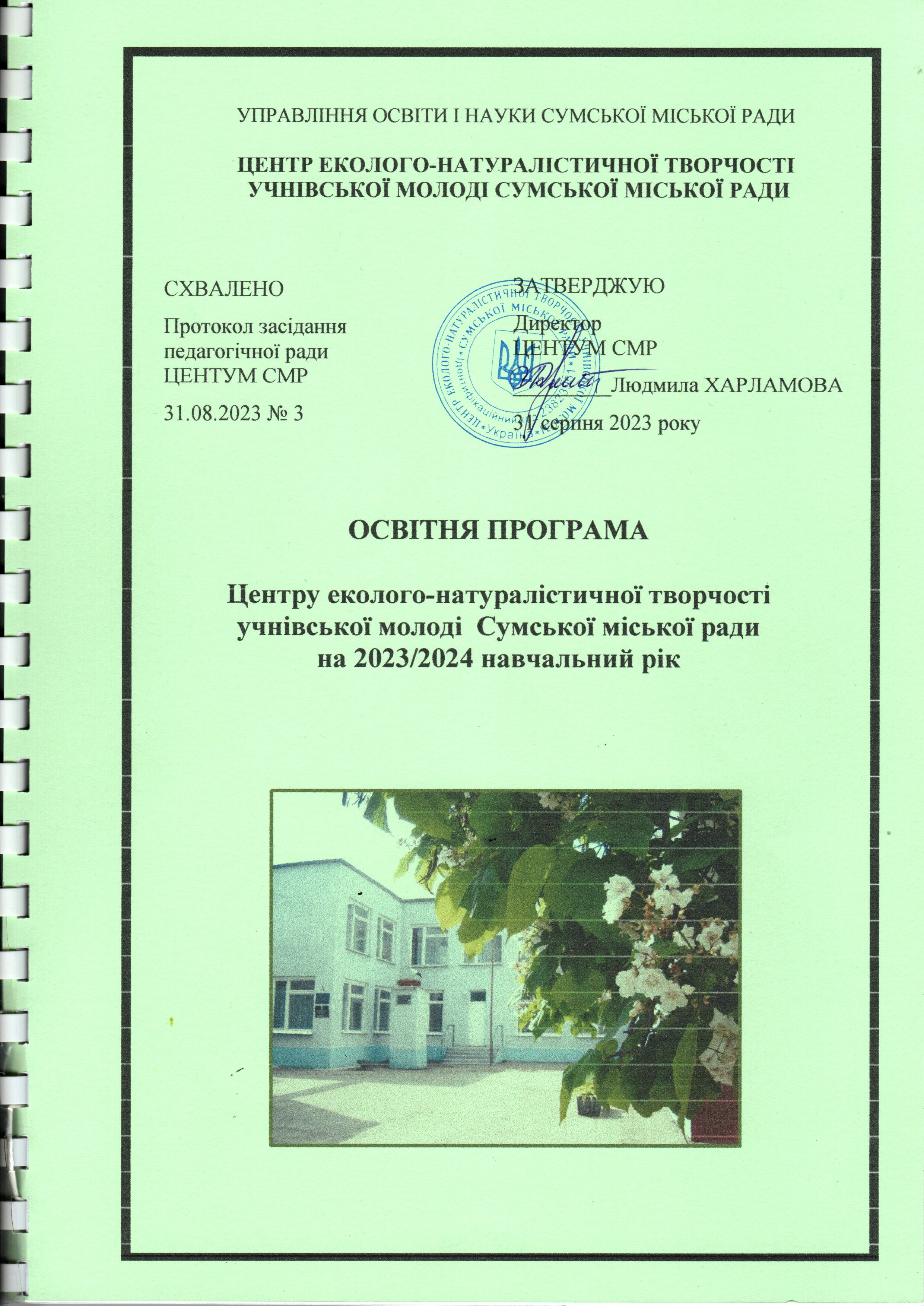 Освітня програма Центру еколого-натуралістичної творчості учнівської молоді Сумської міської ради (далі – ЦЕНТУМ СМР) – це єдиний комплекс освітніх  компонентів, спланованих і організованих закладом для досягнення здобувачами освіти результатів навчання (набуття компетентностей). Це нормативний документ, який містить характеристику змісту позашкільної освіти, особливості організації освітнього процесу та освітню місію закладу. Освітня програма побудована з урахуванням диференціації та індивідуалізації освітнього процесу,  демократизації управління, створення умов для творчої діяльності адміністрації та працівників закладу, збереження єдиного освітнього простору в місті, соціального захисту вихованців, учнів і слухачів, із забезпеченням їх права на доступність і якість позашкільної освіти, створення умов для безперервності освіти.Освітня програма ЦЕНТУМ СМР є засобом забезпечення реальних умов для вибору індивідуальної траєкторії розвитку, гарантом досягнення обраних освітніх рівнів, технологічним засобом управління якістю позашкільної освіти.Освітня програма узгоджена із:Конституцією України, Конвенцією ООН про права дитини, законами України «Про освіту» та «Про позашкільну освіту», «Про сприяння соціальному становленню та розвитку молоді в Україні»,  «Про затвердження Указу Президента України "Про введення воєнного стану в Україні», «Про організацію трудових відносин в умовах воєнного стану»; Концепцією реалізації державної політики в сфері реформування загальної середньої освіти  «Нова українська школа» на період до 2029 року,Концепцією національно-патріотичного виховання в системі освіти в Україні до 2025 року, затвердженої наказом Міністерства освіти і науки України від 06.06.2022№ 527; Положенням про позашкільний навчальний заклад; Положенням про порядок організації індивідуальної та групової роботи в позашкільних навчальних закладах, затвердженим наказом Міністерства освіти і науки України від 11.08.2004 № 651 та зареєстрованим в Міністерстві юстиції України 20.08.2004 за № 1036/9635;Постановами Кабінету Міністрів України від 21 серпня 2019 № 779 «Про організацію інклюзивного навчання в закладах позашкільної освіти»; від 24 червня 2022 року №711 «Про початок навчального року під час дії правового режиму воєнного стану в Україні»; від 09 грудня 2020 № 1236 «Про встановлення карантину та запровадження обмежувальних протиепідемічних заходів з метою запобігання поширенню на території України гострої респіраторної хвороби COVID-19, спричиненої коронавірусом SARS-CoV-2»;листами Міністерства освіти і науки України від 17.05.2023 № 1/6990-23  Лист МОН № 1/6990-23 від 17.05.2023 "Про підготовку закладів освіти до нового навчального року та проходження осінньо-зимового періоду 2023/24 року"   від 29.03.2022 № 1/3737-22 «Про забезпечення психологічного супроводу учасників освітнього процесу в умовах воєнного стану в Україні»;Типовими навчальними планами для організації навчально-виховного процесу в позашкільних навчальних закладах системи Міністерства освіти і науки України, затвердженими наказом Міністерства освіти і науки України від 22.07.2008 № 676;Стратегією розвитку Центру еколого-натуралістичної творчості учнівської молоді Сумської міської ради на 2022/2026 роки; Статутом Центру еколого-натуралістичної творчості учнівської молоді Сумської міської ради.I. Загальні положенняМісія закладу – створення  належних, безбар'єрних, рівних умов здобуття позашкільної освіти,  організація безпечного освітнього середовища, зокрема в умовах військової агресії росії проти України, для формування і розвитку освіченої,  конкурентоздатної, гуманістично спрямованої особистості з почуттям національної свідомості, з чіткою громадською позицією, системою наукових знань про природу, людину, суспільство;  орієнтованої на стале майбутнє та відповідні життєві цінності і пріоритети, які забезпечують готовність до соціально та екологічно відповідальної діяльності; особистості з творчим, стратегічним, екоцентричним мисленням, здатної знаходити нетрадиційні рішення в життєвих ситуаціях, що забезпечить  її самовизначення та успіх у житті.Візія закладу - це заклад успішних, здорових вихованців, творчих педагогів та відкритих до співпраці батьків.Ключові цінності: досконалість у своїй справі: вчитися і вчити;успіх, повага та самоповага за рахунок особистої праці;повага до особистості дитини і дорослого;патріотизм, прихильність духовним і культурним цінностям своєї країни;рівність перед встановленими Правилами;професійність, безперервний розвиток педагогів, ефективність та успішність; колективізм, партнерство, толерантність, відкритість до діалогу; висока моральність, відповідальність, чесність; безпека освітнього середовища; здоровий спосіб життя, екокультура; позитивний імідж та честь закладу – головна цінність, в основі якої лежить спільна праця педагогів, вихованців та їх батьків.ІІ. Загальна характеристика освітнього процесуМетою освітнього процесу в закладі є якісна сучасна позашкільна освіта, академічна свобода для всебічного розвитку особистості, її талантів, інтелектуальних, творчих і фізичних здібностей.Основними завданнями є:оновлення цілей і змісту позашкільної освіти на основі компетентнісного підходу та особистісної орієнтації, урахування світового досвіду та принципів сталого розвитку;створення безпечного та комфортного освітнього середовища, вільного від усіх форм насильства та дискримінації в закладі;розбудова внутрішньої системи забезпечення якості освіти;забезпечення максимального охоплення дітей та учнівської молоді позашкільною освітою шляхом започаткування нових профілів роботи гуртків та інших творчих об’єднань; організація роботи за короткостроковими програмами (ознайомчими, перехідними, цільовими тощо);надання освітніх послуг через різні форми здобуття освіти згідно чинного законодавства (очна, дистанційна);активізація навчально-методичної роботи з метою оволодіння педагогічними працівниками сучасними науковими знаннями, методиками, технологіями організації освітньо-виховної роботи з дітьми та учнівською молоддю у сфері їхнього вільного часу;впровадження політики академічної доброчесності;забезпечення доступності освітніх послуг для дітей соціально вразливих категорій і дітей з особливими потребами;облаштування інклюзивного освітнього простору, створення умов для надання освітніх послуг особам з особливими освітніми потребами (інклюзивне, індивідуальне навчання);формування патріотичної свідомості учнів, вихованців, слухачів;сприяння професійній орієнтації;створення умов для пошуку і підтримки талановитих та обдарованих дітей;оптимізація та осучаснення діяльності закладу щодо формування позитивної мотивації на здоровий спосіб життя усіх учасників освітнього процесу;забезпечення змістовного дозвілля вихованців, пошук його нових форм, профілактика бездоглядності, правопорушень;підвищення рівня співпраці всіх учасників освітнього процесу, активне залучення до справ ЦЕНТУМ батьків і громадськості;вдосконалення матеріально-технічної бази;продовження формування позитивного іміджу закладу.Головні принципи освітнього процесу (стаття 6 Закону України «Про освіту»):єдність навчання, виховання та розвитку означає, що  дані процеси протікають одночасно і нерозривно. Принцип вимагає дотримання гармонії навчання і виховання;академічна доброчесність базується на згоді усіх учасників академічного процесу дотримуватися правил та виконувати покладені на них обов’язки;академічна свобода – самостійність і незалежність учасників освітнього процесу під час провадження педагогічної, науково-педагогічної, наукової та / або інноваційної діяльності, що здійснюється на засадах свободи слова і творчості, безперешкодного поширення знань та інформації, проведення наукових досліджень, а також використання відповідних результатів. Академічна свобода реалізується з урахуванням обмежень, встановлених законом;гуманізм та людиноцентризм, що визначає пріоритети завдань творчої самореалізації особистості, її виховання, створення умов для вияву обдарованості і талантів здобувачів освіти, формування гуманної особистості;виховання на цінностях, що забезпечує єдність загальнолюдських і національних цінностей у змісті освітнього процесу, органічний зв’язок і духовну єдність української національної культури з культурою народів світу; розвиток культури всіх національних меншин, що проживають на території України; сприяє усвідомленню пріоритетності загальнолюдських цінностей над груповими; визначає позашкільну освіту як важливий засіб національного розвитку й гармонізації національних і міжнаціональних відносин в Україні;демократизація, що передбачає автономію закладу у вирішенні основних питань змісту його діяльності, розвитку різноманітних форм співробітництва та партнерства всіх учасників освітнього процесу;науковість і системність, що полягає в забезпеченні оптимальних умов для інтегруючої функції освітніх процесів в умовах досягнення основної мети позашкільної освіти;безперервність, наступність та інтеграція, що забезпечує єдність всіх ланок освіти, об’єднання зусиль ЦЕНТУМ СМР з іншими закладами та організаціями;цілісність і наступність освіти, спрямованої на поглиблення та конкретизацію освітнього процесу; набуття освіти упродовж усього життя, за умови наступності та концентричності;багатоукладність і варіативність, що передбачає можливість широкого вибору змісту, форми і засобів позашкільної освіти, альтернативність у задоволенні духовних запитів здобувачів освіти, їх пізнавальних і інтелектуальних можливостей та інтересів, запровадження поліваріантності навчальних програм, поглиблення і розширення їх практичної сприятливості, референції та індивідуалізованого освітнього процесу;добровільність і доступність, що передбачає право вибору та доступності в забезпеченні потреб абсолютності у творчій самореалізації, духовному самовдосконаленні, здобутті додаткових знань, умінь і навичок, підготовки до активної професійної та громадської діяльності;самостійність і активність особистості, що полягає у забезпеченні   психолого-педагогічної атмосфери, яка сприяє виявленню, розвитку і реалізації здобувачами освіти пізнавальної самостійності, творчої активності, прояву обдарованості і таланту;практична спрямованість, що передбачає набуття здобувачами освіти певних умінь і навичок, орієнтацію на трудову діяльність у ринкових умовах, їх розширення та розвиток, а також впровадження в життя за умов інтеграції з наукою і виробництвом;розвиток інклюзивного освітнього середовища  передбачає створення умов для залучення дітей з відмінними здібностями в усі аспекти позашкільної освіти, які є доступними для інших дітей, щоби забезпечити рівність можливостей;прозорість і публічність прийняття та виконання управлінських рішень забезпечення якості освіти та якості освітньої діяльності.Зміст освітнього процесу ґрунтується на засадах особистісного замовлення дітей і їх батьків. Ці замовлення постійно розвиваються, варіюються, в чому і простежується безперервна динамічність позашкільної освіти, її нестандартність та варіативність. Освітній процес у закладі здійснюється відповідно до Закону України «Про позашкільну освіту»  (стаття 15) за такими напрямами позашкільної освіти: еколого-натуралістичний, художньо-естетичний; оздоровчий; гуманітарний. Організація освітнього процесу Освітня діяльність – процес формування навичок та компетентностей вихованців, учнів і слухачів, розвитку їх інтелектуальних, творчих здібностей, фізичних якостей відповідно до задатків та запитів особистості.Освітній процес у закладі здійснюється диференційовано (відповідно до індивідуальних можливостей, інтересів, нахилів, здібностей вихованців, учнів і слухачів з урахуванням їх віку, психофізичних особливостей, стану здоров'я) з використанням різних організаційних форм: заняття, онлайн-заняття, гурткова робота, клубна робота, лекція, конференція, семінар, концерт, похід, екскурсія, експедиційно-польові збори, практична робота в лабораторіях, теплицях, на навчально-дослідних земельних ділянках, учнівських навчально-тваринницьких комплексах, учнівських лісництвах, лісогосподарських підприємствах та об'єктах природно-заповідного фонду, на природі, а також з використанням інших форм, передбачених статутом закладу позашкільної освіти.Форми організації освітнього процесу – очна, змішана та дистанційна. Заняття проводяться у формі індивідуальних та групових занять.Групові заняття: навчальні заняття, тренінги,  онлайн-заняття, концерти, екскурсії, експедиції, туристські походи, конкурси, конференції, освітні та наукові програми, дослідницькі проекти, акції, зльоти, виставки тощо.Індивідуальні заняття: консультації для слухачів, кандидатів у члени та дійсних членів Малої академії наук України з науково-дослідницької, експериментальної, пошукової та винахідницької роботи, краєзнавців-дослідників; робота в архівах, бібліотеках, музеях; постановка експерименту, проведення дослідів, лабораторних досліджень, спостережень; обробка та узагальнення результатів пошуково-дослідницької роботи, комп'ютерна обробка спостережень; поглиблене вивчення окремих розділів наук; очно-заочне та дистанційне навчання; підготовка до участі в конкурсах, проектах, програмах дослідницького спрямування.Індивідуальне навчання проводиться відповідно до порядку, затвердженого МОН України. Вибір форм і методів навчання працівники закладу визначають самостійно, враховуючи конкретні умови роботи, забезпечуючи водночас досягнення конкретних очікуваних результатів, зазначених у навчальних програмах.Освітній процес у закладі здійснюється за типовими навчальними планами і програмами, що затверджуються центральними органами виконавчої влади, а також за навчальними планами і програмами, затвердженими відповідними місцевими органами виконавчої влади.Відповідно до Закону України «Про забезпечення функціонування української мови як державної», статті 21 Закону України «Про освіту»  мовою освітнього процесу є державна мова.Організація навчання осіб з особливими освітніми потребамиОрганізація навчання осіб з особливими освітніми потребами в закладі передбачає забезпечення:безперешкодного доступу до будівель, споруд і приміщень згідно з будівельними нормами, державними стандартами та правилами;принципів універсального дизайну в освітньому процесі;розумного пристосування (за потреби);відповідної матеріально-технічної та навчально-методичної бази, у тому числі інформаційно-комунікаційними технологіями, навчально-дидактичним обладнанням та матеріалами;допоміжними засобами навчання (за потреби);доступності інформації в різних формах (шрифт Брайля, збільшений шрифт, електронний формат тощо) (за потреби);індивідуалізації освітнього процесу здобувачів освіти з особливими освітніми потребами, зокрема складення індивідуальної програми розвитку.Зарахування осіб з особливими освітніми потребами до закладу відбувається за заявою повнолітньої особи або одного з батьків (законного представника) дитини. На підставі заяви, в якій зазначено про необхідність утворення інклюзивної групи керівником закладу видається наказ про утворення інклюзивної групи та забезпечується її функціонування. Група вважається інклюзивною, якщо в ній навчається не менше одного здобувача освіти з особливими освітніми потребами.Для забезпечення індивідуалізації освітнього процесу в закладі для здобувачів освіти з особливими освітніми потребами складається індивідуальна програма розвитку. Структура навчального рокуНавчальний рік для гуртків першого року навчання починається 1 вересня. З 1 по 15 вересня здійснюється комплектування груп гуртків.  Цей  період вважається робочим часом керівника гуртка. Для гуртків другого й третього, четвертого років навчання заняття починаються 1  вересня.Освітній процес організовується за семестровою системою:І семестр – 01.09.2023 - 31.12.2023  ІІ семестр – 01.01.2024 - 31.05.2024.Терміни канікул: осінні - з 28 жовтня по 05 листопада 2023 року;зимові - з 30 грудня 2023 року по 14 січня 2024 року;весняні - з 16 березня по 24 березня 2024 року;літні канікули - з дня закінчення навчального року до 31 серпня 2024 року.У канікулярні,   святкові   та   неробочі   дні  заклад позашкільної освіти  працює   за   окремим   планом,   затвердженим  керівником  закладу. У вихідні дні заклад працює відповідно до розкладу занять гуртків (ч. І ст. 17 Закону України «Про позашкільну освіту» № 2145-VIII від 05.09.2017).У літній  період  освітній процес закладу позашкільної освіти  здійснюється  за  окремим  планом  і  передбачає   роботу гуртків,   секцій,   клубів,  творчих  об'єднань  безпосередньо  в закладі,  організацію профільних таборів,  змін,  участь у  роботі оздоровчих  таборів  (за  угодою),  роботу  на навчально-дослідних ділянках,  екскурсії в природу, на виробництво тощо.Тривалість одного заняття визначається  з урахуванням допустимого навантаження для різних вікових категорій учнів  і становить для вихованців, учнів і слухачів:віком від 3 до 6 років – 30 хвилин;віком від 6 до 7 років – 35 хвилин;інших – 45 хвилин  (ч. І ст. 17 Закону України «Про позашкільну освіту» № 2145-VIII від 05.09.2017).У гуртках початкового рівня з вихованцями дошкільного віку заняття проводяться по 1 годині два або три рази на тиждень; з вихованцями шкільного віку – по 1 або 2 години двічі на тиждень. У гуртках основного рівня першого року навчання – по 2 години двічі на тиждень, другого, третього, четвертого років навчання – по 2 години двічі або тричі на тиждень.У гуртках вищого рівня – по 2 години тричі на тиждень або  по 3 години двічі на тиждень.Термін навчання у гуртках та інших творчих об'єднаннях обумовлюється специфікою їх діяльності та навчальними програмами з позашкільної освіти.Середня наповнюваність гуртків, як правило, становить  15 вихованців, учнів, слухачів. Гранична наповнюваність груп відповідно до психофізіологічного розвитку вихованців, учнів і слухачів, їх вікових категорій визначається Положенням про заклад позашкільної освіти  (ч. ІІ ст. 18 в редакції Закону України «Про позашкільну освіту»  № 2145-VIII від 05.09.2017). У закладі  працюють такі творчі учнівські об'єднання:у відділі квітникарства – секція «Паросток», школа розвитку і творчості «Барвінок»;у біологічному відділі – біологічна лабораторія, клуб «Цікаве дозвілля»,  центр довузівської підготовки «Ерудит»; у відділі натуралістичної та дослідницької роботи – навчально-тваринницька лабораторія, школа раннього розвитку дитини «Журавлик»;у відділі екології та краєзнавства – учнівське лісництво «Паросток», клуб «Захисники зеленої скарбниці», клуб мами і дитини «Грайлик»;у відділі декоративно-ужиткового мистецтва – студія «Прикладні мистецтва», майстерня «Український сувенір».                                                                                    Психологічний супровід зі створення сприятливих умов для реалізації творчого потенціалу вихованців, їх самоактуалізації та соціалізації надає практичний психолог Центру (за запитом), використовуючи методи психодіагностики, індивідуального та групового консультування, психологічної просвіти і профілактики.Контроль і оцінювання навчальних досягнень здобувачів освіти здійснюються на суб’єкт-суб’єктних засадах, що передбачає систематичне відстеження їхнього індивідуального розвитку в освітньому процесі.Формами контролю за результативністю навчання є опитування, тестування, захист науково-дослідницьких робіт, участь у профільних творчих конкурсах, конференціях, виставках, фестивалях, зльотах та зборах, змаганнях, захист освітніх проектів, формування портфоліо, творчі звіти, підсумкові заняття.Вимоги до здобувачів позашкільної освітиДо Центру зараховуються вихованці віком від 3 до 18 років (ст.3  п. 3.10. Положення про центр, будинок, клуб еколого-натуралістичної творчості учнівської молоді, станцію юних натуралістів, Статут ЦЕНТУМ СМР).Вимоги до здобувачів позашкільної освіти, які можуть розпочати навчання за цією програмою визначаються рівнем творчого об'єднання закладу позашкільної освіти, відображаються в навчальних програмах з позашкільної освіти.Для зарахування учнів до туристських, хореографічних гуртків, секцій та інших творчих об'єднань претенденти повинні мати належний стан здоров'я, що дозволятиме набувати відповідні компетентності за навчальними програмами.ІІІ. Загальний обсяг навчального навантаженняНавчальний план на 2023-2024 навчальний рікПри формуванні робочого навчального плану враховано вимоги законів України «Про освіту», «Про позашкільну освіту», Положення про позашкільний навчальний заклад, затвердженого постановою Кабінету Міністрів України від 06.05.2001 № 433, Положення про порядок організації індивідуальної та групової роботи в позашкільних навчальних закладах, затвердженого наказом Міністерства освіти і науки України від 11.08.2004      № 651 та зареєстрованого в Міністерстві юстиції України 20.08.2004   №1036/9635, Типової освітньої програми закладу позашкільної освіти, затвердженої наказом Міністерства освіти і науки України від 05.01.2021 № 17.Освітня програма враховує різні навчальні рівні гуртків (початковий, основний, вищий), визначені Положенням про позашкільний навчальний заклад зі змінами згідно з постановою Кабінету Міністрів України № 544 (544-2022-п) від 07.05.2022 Рівень гуртка та терміни навчання обумовлюється специфікою діяльності та навчальними програмами. Порядок створення та організації діяльності гуртків та інших творчих об’єднань початкового, основного та вищого рівнів навчання базується на принципі наступності від одного рівня до іншого. Кількість  навчальних годин на тиждень залежить від рівня навчання. Загальна кількість навчальних годин обумовлюється виконанням навчальних програм.У 2023/2024 навчальному році у ЦЕНТУМ СМР працює 185 гуртків. Усього навчальних годин – 632.Початковий рівеньДо початкового рівня відносяться гуртки та інші творчі об'єднання закладу, діяльність яких спрямована на загальний розвиток вихованців, виявлення здібностей та обдарувань, прищеплення інтересу до творчої діяльності.Навчальні програми гуртків та інших творчих об'єднань цього рівня передбачають загальнокультурний розвиток дитини, впровадження інформаційно-пізнавальних форм, методів, оволодіння нею теоретичних і практичних основ творчої діяльності, створення для цього відповідних умов, а також адаптацію вихованців до позашкільної життєдіяльності.Навчальні програми гуртків розроблені терміном на 1 або 2 роки. Робота гуртків та інших творчих об'єднань цього рівня організовується у закладі протягом навчального року, а також у канікулярний час. Кількість годин на тиждень визначається за навчальними програмами та напрямами роботи з урахуванням років навчання і становить:Основний рівеньДо основного рівня відносяться гуртки та інші творчі об'єднання закладу, які розвивають інтереси вихованців, дають їм знання, практичні уміння та навички, задовольняють потреби у професійній орієнтації. Діяльність цих гуртків передбачає створення умов для соціальної адаптації вихованців у суспільстві, розвиток стійких інтересів до творчої діяльності, розширення і поглиблення професійних інтересів, умінь і навичок, поглиблення теоретичних знань з різних напрямів позашкільної освіти.Вихованці, які виявляють стійкі інтереси до конкретної творчої діяльності, зараховуються до гуртка та іншого творчого об'єднання основного рівня навчання.Навчальні програми гуртків та інших творчих об'єднань цього рівня передбачають створення умов для розвитку творчої особистості, надання їй глибокої теоретичної та практичної підготовки, професійних умінь і навичок та можуть розроблятись терміном 1–4 роки.Кількість годин на тиждень визначається за напрямами роботи, специфіки діяльності гуртка та іншого творчого об'єднання основного рівня з урахуванням років навчання і становить:Вищий рівеньДо вищого рівня відносяться гуртки та інші творчі об'єднання закладу, які задовольняють інтереси і потреби здібних, обдарованих і талановитих вихованців у творчій, науково-дослідницькій роботі та професійній підготовці. Для організації навчально-виховного процесу з вихованцями, які займаються дослідно-експериментальною роботою або є переможцями, призерами міських, обласних, всеукраїнських, міжнародних конкурсів, виставок, олімпіад, змагань, турнірів тощо,  створюються необхідні умови.ІV. Перелік освітніх компонентів Навчально-методичне забезпечення Заклад забезпечений навчальними, наочними посібниками і технічними засобами навчання відповідно до освітньої і навчальних програм. Навчальні кабінети ЦЕНТУМ СМР оформлені відповідно до профілю структурних підрозділів закладу, забезпечені посібниками, необхідною наочністю, лабораторним обладнанням, технічними засобами навчання відповідно до Типових переліків навчально-наочних посібників і технічних засобів навчання для художньо-естетичних, еколого-натуралістичних, туристсько-краєзнавчих і науково-технічних позашкільних навчальних закладів системи Міністерства освіти і науки України. Усі навчальні приміщення закладу мають паспорти з переліком наявного обладнання, навчального, наочного й методичного забезпечення. Для підготовки керівників гуртків до занять, для їх самоосвітньої діяльності, підвищення рівня педагогічної майстерності заклад у достатній кількості забезпечений науково-методичною, художньою, довідковою літературою: енциклопедіями, словниками, каталогами, визначниками; матеріалами друкарської продукції: газетами, науково-популярними журналами, періодичними збірниками та бюлетенями. Бібліотечний фонд нараховує 3156 примірників, що дозволяє організовувати освітній процес на високому науково-методичному рівні. У структурних підрозділах закладу створені підбірки методичної, профільної та довідкової літератури. Педагогічні працівники використовують також фонди бібліотек міста.Керівниками гуртків створено електронні портфоліо, оформлені тематичні папки, різноманітний дидактичний матеріал відповідно до профілів гуртків. На заняттях, враховуючи їх специфіку, використовуються тематичні презентації, аудіо-, відеоматеріали.Програмно-методичне забезпечення освітнього процесуОсвітній процес у ЦЕНТУМ здійснюється за навчальними програмами, рекомендованими та затвердженими Міністерством освіти і науки України. Також у закладі використовуються самостійно розроблені навчальні програми з позашкільної освіти, які схвалюються педагогічною радою закладу та затверджуються відповідними місцевими органами виконавчої влади та реалізують державну політику у відповідній сфері. В програмному забезпеченні враховано переорієнтацію змісту позашкільної освіти на цілі сталого розвитку, що передбачає пізнання дітьми  навколишнього середовища свого міста, малої батьківщини, проблем і перспектив свого біорегіону та України в цілому.Навчальні програми з позашкільної освіти розробляються із врахуванням положень законів України «Про освіту», «Про позашкільну освіту» та відповідно до Положення про позашкільний навчальний заклад, затвердженого постановою Кабінету Міністрів України від 06 травня 2001 року № 433, Положення про порядок організації індивідуальної та групової роботи в позашкільних навчальних закладах, затвердженого наказом Міністерства освіти і науки України від 11 серпня 2004 року № 651, зареєстрованого в Міністерстві юстиції України 20 серпня 2004 року за № 1036/9635, типових навчальних планів, затверджених Міністерством освіти і науки України тощо.Перелік навчальних програм гуртків та творчих об’єднаньЦентру еколого-натуралістичної творчості учнівської молоді Сумської міської ради, за якими працюють педагоги у 2023-2024 навчальному роціІV. Очікувані результати (ключові компетентності здобувачів освіти, їх коротка характеристика) навчання здобувачів освітиОчікувані результати навчання здобувачів позашкільної освіти відображаються в навчальних програмах з позашкільної освіти.Навчальні програми з позашкільної освіти конкретизують очікуваний результат навчання як формування компетентностей:Необхідною умовою формування компетентностей є діяльнісна та практична спрямованість навчання, яка передбачає постійне включення учнів до різних видів активної навчально-пізнавальної діяльності. Формуванню ключових компетентностей сприяє встановлення та реалізація в освітньому процесі міжпредметних і внутрішньопредметних зв’язків, а саме: змістово-інформаційних, операційно-діяльнісних і організаційно-методичних. Їх використання посилює пізнавальний інтерес учнів до навчання і підвищує рівень їхньої загальної культури, створює умови для систематизації навчального матеріалу і формування наукового світогляду. Учні набувають досвіду застосування знань на практиці та перенесення їх в нові ситуації. Враховуючи результати дослідно-експериментальної роботи всеукраїнського рівня з теми «Формування життєвої компетентності вихованців у закладі позашкільної освіти – Школі сприяння здоров’ю» (наказ МОН України від 04.01.2021 № 8 «Про завершення дослідно експериментальної роботи за темою «Формування життєвої компетентності вихованців у позашкільному навчальному закладі – Школі сприяння здоров’ю») у закладі продовжується процес формування життєвої компетентності здобувачів освіти.Розроблена структурно-функціональна модель формування життєвої компетентності вихованців закладу позашкільної освіти відображає процес створення  освітнього середовища шляхом впровадження  підходів, принципів, змісту, форм, методів та умов організації діяльності. Відповідно до компонентів життєвої компетентності визначено критерії виявлення рівнів розвитку здобувачів освіти.V. Система управління освітнім процесомВ управлінні освітнім процесом беруть участь директор ЦЕНТУМ СМР, заступники директора, завідувачі відділів, методисти, керівники гуртків. Кожен елемент освітнього процесу системи взаємодіє з іншими елементами і має свої функціональні призначення. Погодження діяльності відбувається через розподіл функціональних обов'язків та прав співробітників.Управління освітнім процесом орієнтовано на формування здібностей до самоуправління всіх учасників педагогічного процесу; гуманітарний характер управління, що передбачає залучення до аналізу ситуації, постановку проблеми, ухвалення управлінських рішень всіх суб'єктів освітнього процесу.Адміністративне управління здійснює директор. Основною функцією директора є координація діяльності всіх учасників освітнього процесу через педагогічну раду, методичну раду, інноваційну діяльність. На цій основі у ЦЕНТУМ створена модель управління інноваційною діяльністю, яка дає змогу реалізувати й вивчити практичну доцільність упровадження освітніх інновацій.В управлінні інноваційними процесами застосовуються нові принципи управління й створення при цьому відповідних умов для :постійної реалізації освітніх нововведень;надання конкурентоспроможних освітніх послуг;здійснення оперативного інформаційного зв’язку з усіма учасниками освітнього процесу;допрофесійна підготовка вихованців, їх адаптованість до швидко змінюваних вимог суспільства.Інструментом управління якістю освіти є внутрішня система забезпечення якості освіти  закладу. Ця система визначає стратегію (політику) забезпечення якості освіти, яка враховує інтереси учасників освітнього процесу щодо якості позашкільної освіти, а також засади державної політики щодо якості освіти.З урахуванням частини третьої статті 41 Закону України «Про освіту»  внутрішня система забезпечення якості освіти передбачає оцінювання за наступними напрямами:1. Освітнє середовище закладу позашкільної освіти: Наявність необхідних ресурсів для створення освітнього середовища. Створення безпечних і нешкідливих умов навчання та праці Створення  інклюзивного освітнього середовища 2. Система оцінювання здобувачів освіти: оцінювання освітніх досягнень здобувачів освіти 3. Педагогічна діяльність педагогічних працівників та/або тренерів-викладачів:3.1.Ефективність педагогічної діяльності педагогічних працівників та/або тренерів-викладачів закладу освіти3.2. Підвищення професійного рівня педагогічних працівників та/або тренерів-викладачів закладу освіти4. Управлінські процеси закладу освіти:4.1. Організаційно-правові засади діяльності закладу освіти;4.2. Формування та забезпечення академічної доброчесності.З метою аналізу стану сформованості та функціонування внутрішньої системи здійснюється самооцінювання власної діяльності з урахуванням Орієнтовних критеріїв та індикаторів для самооцінювання освітніх і управлінських процесів закладу позашкільної освіти, що включають:вимога/правило оцінювання; критерії оцінювання; індикатори оцінювання.VІІ. Матеріально-технічне та фінансове забезпечення програмиМатеріально-технічне та фінансове забезпечення реалізації освітньої програми здійснюється на основі сучасної державної політики в галузі позашкільної освіти та основних напрямів діяльності закладу. Джерелами фінансування є видатки, виділені місцевим бюджетом, а також залучені позабюджетні кошти, що не суперечить чинному законодавству України.Для організації освітнього процесу створена належна матеріально-технічна база:– двоповерхова панельна споруда загальною площею 2555 м2; корисна площа приміщень, придатних для занять гуртків – 1240 м2;– земельна ділянка загальною площею 1,26 га;– навчально-дослідна земельна ділянка площею 6193 м2 (157 видів, 266 сортів декоративних рослин відкритого ґрунту, 77 видів дерев та кущів);– теплиця загальною площею – 91 м2 (145 видів тропічних та субтропічних рослин, 300 видів кактусів, 100 видів інших сукулентів);– куточок живої природи – 148 м2 (12 видів птахів, 10 видів ссавців, 3 види земноводних, 6 видів плазунів, 3 види комах, 4 види молюсків);– комплекс акваріумного рибництва – 150 м2 (42 види акваріумних риб, 12 видів акваріумних рослин);– біологічна лабораторія (проектор, 45 світлових мікроскопів);– навчально-тваринницька лабораторія – 762 м2 (19 видів сільсько-господарських та декоративних тварин);– зали для масових заходів – 110 м2;– бібліотека на 3106 екземплярів книг;– музей хліба – 56 м2 (306 експонатів);– краєзнавчо-етнографічний музей – 56 м2 (204 експонати);– кабінетів для занять гуртків – 24;– методичний кабінет – 56 м2.У Центрі створено сучасний, інтерактивний, багатофункціональний освітній простір. Оновлено оснащення і дизайн кабінетів для забезпечення доступності та комфортності сучасних умов навчання, створено сприятливі умови для спілкування та розвитку учасників освітнього процесу, отримання знань, вмінь та навичок, необхідних для соціалізації, подальшої самороеалізації. Оформлено навчальні кабінети з максимальним використанням стін та підлоги: зоо-фотозона, фотозони для масових заходів, візуальна дошка «Творча майстерня», «Дошка натхнення». Стіни частини кабінетів оформлено за технологією «Стіни, які говорять». Створено зони для активного відпочинку – доріжки, килимки, зони для рухливих та розвиваючих ігор, що сприяє підвищенню ефективності освітнього процесу та якості навчання вихованців. Заклад забезпечений учнівськими меблями: столами, стільцями, що відповідають  санітарно-гігієнічним нормам, а також меблями для збереження наочних посібників, дидактичних матеріалів для проведення занять. Навчальні кабінети закладу забезпечені необхідним обладнанням, та знаряддям для повноцінної діяльності відповідно до профілю гуртків.  Усі навчальні приміщення закладу мають паспорти з переліком наявного обладнання, навчального, наочного й методичного забезпечення.VІІІ. Очікуваний результат реалізації освітньої програмиОчікуваним результатом реалізації освітньої програми має стати ефективна та якісна освіта, що базуватиметься на трьох ключових компонентах: педагогіка партнерства – вмотивований педагог, який допомагає кожній дитині повірити в свої здібності та розкрити власний потенціал; компетентнісна освіта, зміст якої поєднує знання та практичні навички, необхідні для успішної самореалізації в житті; дитиноцентризм – орієнтація на учня з урахуванням його потреб та інтересів для поліпшення результатів навчання.Збереження та підвищення ефективності мережі закладу, збільшення доступності позашкільної освіти сприятиме запобіганню соціальних ризиків: розповсюдженню в дитячому середовищі антисоціальних та девіантних проявів (безпритульність, злочинність, шкідливі звички, ігрова комп’ютерна залежність тощо), погіршенню стану здоров’я дітей тощо.№з/пНапрямдіяльностіВідділНазва гурткаКількість гуртків/годинКількість гуртків/годинКількість гуртків/годинКількість гуртків/годинУсьо-го на тиж-день, годин№з/пНапрямдіяльностіВідділНазва гуртка1-й рік1-й рік2-й рік2-й рікУсьо-го на тиж-день, годин№з/пНапрямдіяльностіВідділНазва гурткаКіль-кістьгурт-ківГодин на тиждень(на рік)Кіль-кістьгурт-ківГодин на тиждень(на рік)Усьо-го на тиж-день, годинЕколого-натуралі-стичнийБіологічнийДитина і довкілля0-42 години(72 год)9Еколого-натуралі-стичнийКвітни-карстваАбетка природи54 години(144 год)0-20Еколого-натуралі-стичнийЕкології та краєзнавства Я пізнаю світ32 години(72 год)0-7Еколого-натуралі-стичнийЕкології та краєзнавстваДитина і довкілля0-32 години(72 год)42.Художньо-естетичнийЕкології та краєзнавстваМузична мозаїка42 години(72 год)0-62.Художньо-естетичнийЕкології та краєзнавстваМузична веселка42 години(72 год)0-72.Художньо-естетичнийЕкології та краєзнавстваКольорові долоньки52 години(72 год)0-62.Художньо-естетичнийЕкології та краєзнавстваКольорові  фантазії42 години(72 год)0-52.Художньо-естетичнийБіологічнийКриниця народної творчості24 години(144 год)0-82.Художньо-естетичнийНатуралістичної та дослідниць-кої роботиОбразотворче мистецтво32 години(72 год)72 години(72 год)182.Художньо-естетичнийНатуралістичної та дослідниць-кої роботиМузична мозаїка22 години(72 год)51 година(36 год)133.Гуманітар-нийДекоративно-ужиткового мистецтваМовленнєва грамота0-33 години(108 год)63.Гуманітар-нийДекоративно-ужиткового мистецтваРозвиток мовлення22 години(72 год)0-33.Гуманітар-нийКвітникар-стваЛогіка світу22 години(72 год)3-93.Гуманітар-нийЕкології та краєзнавстваРозвиваємось разом32 години(72 год)0-43.Гуманітар-нийЕкології та краєзнавстваРозмовляйко12 години(72 год)0-43.Гуманітар-нийЕкології та краєзнавстваВесела англійська82 години(72 год)12 години(72 год)123.Гуманітар-нийНатуралістичної та дослідниць-кої роботиВесела англійська0-92 години(72 год)123.Гуманітар-нийНатуралістичної та дослідниць-кої роботиЛогіка світу42 години(72 год)72 години(72 год)153.Гуманітар-нийНатуралістичної та дослідниць-кої роботиМовленнєва грамота0-73 години(108 год)14БіологічнийРозвиваємо здібності24 години(144 год)0-84.ОздоровчийБіологічнийРухливі ігри з елементами фітнесу22 години(72 год)0-4УСЬОГО:5649194№з/пНапрямдіяльностіВідділНазва гурткаКількість гуртків/годинКількість гуртків/годинКількість гуртків/годинКількість гуртків/годинУсього на тиж-день, годин№з/пНапрямдіяльностіВідділНазва гуртка1-й рік1-й рік2-й рік2-й рікУсього на тиж-день, годин№з/пНапрямдіяльностіВідділНазва гурткаКількістьгуртківГодин на тиждень(на рік)Кіль-кістьгуртківГодин на тиждень (на рік)Усього на тиж-день, годин1.Еколого-натуралістичнийКвітникар-стваДивосвіт13 години(326 год)0-91.Еколого-натуралістичнийКвітникар-стваІнтеграл24 години(144 год)0-81.Еколого-натуралістичнийКвітникар-стваДитина і довкілля54 години(144 год)0-201.Еколого-натуралістичнийБіологічнийБіологія з основами дослідництва24 години(144 год)0-81.Еколого-натуралістичнийБіологічнийЗахист біорізноманіття в умовах воєнних дій11 години(36 год)0-11.Еколого-натуралістичнийБіологічнийДрузі природи24 години(144 год)0-81.Еколого-натуралістичнийБіологічнийЮні дослідники рідного краю24 години(144 год)0-81.Еколого-натуралістичнийБіологічнийПізнай себе22 години(72 год)0-41.Еколого-натуралістичнийБіологічнийМи - сумчани22 години(72 год)0-41.Еколого-натуралістичнийНатураліс-тичної та дослідниць-кої роботиПоглиблене вивчення біології24 години(144 год)0-81.Еколого-натуралістичнийНатураліс-тичної та дослідниць-кої роботиЗахист біорізноманіття в умовах воєнних дій11 години(36 год)0-11.Еколого-натуралістичнийЕкології та краєзнавстваДрузі природи0-0-201.Еколого-натуралістичнийДекоративно-ужитковогомистецтваЮні лісівники13 години(326  год)0-92.Художньо-естетичнийДекоративно-ужитковогомистецтваАкторська майстерність24 години(144 год)0-82.Художньо-естетичнийДекоративно-ужитковогомистецтваНародні  ремесла34 години(144 год)0-122.Художньо-естетичнийДекоративно-ужитковогомистецтваНародні умільці34 години(144 год)0-122.Художньо-естетичнийДекоративно-ужитковогомистецтваКраса і здоров’я24 години(144 год)0-82.Художньо-естетичнийДекоративно-ужитковогомистецтваХудожня творчість34 години(144год)0-122.Художньо-естетичнийДекоративно-ужитковогомистецтваБатик24 години(144 год)0-82.Художньо-естетичнийДекоративно-ужитковогомистецтваУкраїнський сувенір24 години(144 год)0-82.Художньо-естетичнийДекоративно-ужитковогомистецтваДекоративна творчість44 години(144 год)0-162.Художньо-естетичнийБіологічнийПрирода і творчість24 години(144 год)0-82.Художньо-естетичнийНатураліс-тичної та дослідниць-кої роботиНародніумільці34 години(144 год)0-122.Художньо-естетичнийНатураліс-тичної та дослідниць-кої роботиХореографія44 години(144 год)0-162.Художньо-естетичнийЕкології та краєзнавстваКольорові долоньки54 години(144 год)0-202.Художньо-естетичнийКвітни-карствоСкринька творчості23 години(326 год)0-183.Гуманітар-нийКвітникар-ствоГоворимо англійською11 години(36 год)0-33.Гуманітар-нийКвітникар-ствоЦікава англійська13 години(326 год)0-93.Гуманітар-нийКвітникар-ствоEasy English24 години(144 год)0-83.Гуманітар-нийКвітникар-ствоЗнавці української мови24 години(144 год)0-83.Гуманітар-нийНатураліс-тичної та дослідниць-кої роботиГоворимо англійською42 години(72 год)0-63.Гуманітар-нийДекоративно-ужитковогомистецтваШахи14 години(144 год)24 години(144 год)123.Гуманітар-нийБіологічнийЗнавці української мови24 години(144 год)0-83.Гуманітар-нийБіологічнийБезпека дитини31 години(36 год)0-34.ОздоровчийДекоративно-ужитковогомистецтваРозвиваємось граючись24 години(144 год)0-8УСЬОГО:УСЬОГО:УСЬОГО:782331ВакансіяВакансіяВакансіяВакансіяВакансія107УСЬОГО ПО ЗАКЛАДУ13451632Напрям позашкільноїосвітиНазва навчальної програмиНавчальний рівень навчальної програми (початковий рівень, основний, вищий)Роки навчання за навчальною програмоюРік створення навчальної програмиРозробник навчальної програми(ПІБ повністю, посада)Еколого-натуралістич-нийЮні лісівникиОсновний3 роки навчання2023Автор Ніколенко Світлана Вікторівна, керівник гурткаЦЕНТУМ СМРАбетка природиПочатковий1 рік навчання2022Укладач Василець Раїса Василівна,  керівник гуртка  ЦЕНТУМ СМРБіологіяОсновний1 рік навчання2020Автор Боровик Володимир Миколайович, керівник гуртка  ЦЕНТУМ СМРБіологія з основами дослідництваОсновний2 роки навчання2022Автор Вертель Владислав Вікторович, керівник гуртка  ЦЕНТУМ СМРДитина і довкілля (72 години)Початковий1 рік навчання2020Автор Харламова Людмила Миколаївна,  керівник гурткаЦЕНТУМ СМРЯ пізнаю світПочатковий1 рік навчання2020Автор Бур’ян Олена Миколаївна, керівник гуртка  ЦЕНТУМ СМРІнтегралОсновний1 рік навчання2021Автор Клименко Володимир Андрійович,керівник гурткаЦЕНТУМ СМРДивосвітОсновний1 рік навчання2023Автор Акіменко Віта Миколаївна, керівник гуртка ЦЕНТУМ СМРДослідники природиОсновний1 ріке навчання2023Автор Бондар Олена Василівна, керівник гуртка ЦЕНТУМ СМРЗахист біорізноманіття в умовах воєнних дійОсновний1 рік навчання2023Автор Вертель Владислав Вікторович, керівник гуртка ЦЕНТУМ СМРДрузі природиОсновний2 роки навчання2022Автор Лазня Тетяна Євгеніївна, керівник гуртка  ЦЕНТУМ СМРХудожньо-естетичнийКраса і здоров’яОсновний1 рік навчання2021Автор МельникСвітлана Петрівна, керівник гуртка  ЦЕНТУМ СМРОснови образотворчого та декоративно-прикладного мистецтваПочатковий2 роки навчання2020Автор Сидоренко Людмила Олексіївна, керівник гуртка ЦЕНТУМ СМРУкраїнський сувенірОсновний, вищий2 роки навчання2022Автор ФоменкоНаталія Анатоліївна, керівник гурткаЦЕНТУМ СМРНародні умільціОсновний1 рік навчання2020Автор Мельник Світлана Петрівна, керівник гуртка  ЦЕНТУМ СМРХудожня творчістьПочатковий2 роки навчання2023Автор Сидоренко Людмила Олексіївна, керівник гуртка ЦЕНТУМ СМРДекоративна творчістьОсновний1 рік навчання2022Автор Щербакова Зоя Геннадіївна, керівник гуртка  ЦЕНТУМ СМРКольорові долоньки (72 години)Початковий1 рік навчання2020Автор Радченко Оксана Михайлівна, керівник гуртка  ЦЕНТУМ СМРКольорові долоньки (144 години)Початковий1 рік навчання2020Автор Радченко Оксана Михайлівна, керівник гуртка  ЦЕНТУМ СМРМузична веселкаПочатковий1 рік навчання2020Автор Шарпило Оксана Михайлівна,  керівник гуртка ЦЕНТУМ СМРСкринька творчостіОсновний1 рік навчання2023Автор Люльченко МаринаВолодимирівна,  керівник гуртка ЦЕНТУМ СМРМузична мозаїкаПочатковий2 роки навчання2019Автор Шарпило Оксана Михайлівна,  керівник гуртка ЦЕНТУМ СМРПрирода і творчістьОсновний2 роки навчання2019Автор Пимоненко Ніна Іванівна, керівник гуртка  ЦЕНТУМ СМРГуманітарнийВесела англійськаПочатковий2 роки навчання2022Автор Бурлака Єлізавета Ігорівна, керівник гуртка ЦЕНТУМ СМРЛогіка світуПочатковий2 роки навчання2023Автор Дубініна Світлана Борисівна, Міготіна Людмила Григорівна, керівники гуртків ЦЕНТУМ СМРШахиОсновний2 роки навчання2020Автор Щербакова Зоя Геннадіївна, керівник гуртка ЦЕНТУМ СМРМовленнєва грамотаПочатковий1 рік навчання2022Автор Штика Світлана Василівна, керівник гуртка  ЦЕНТУМ СМРРозвиваємось разомПочатковий1 рік навчання2020Автор Кущ Юлія Олексіївна, керівник гуртка ЦЕНТУМ СМРУкраїнська мова та літератураОсновний1 рік навчання2022Автор Яценко Ірина Леонідівна, керівник гуртка  ЦЕНТУМ СМРРозмовляйкоПочатковий1 рік навчання2023Автор Донець Вікторія Володимирівна, керівник гуртка ЦЕНТУМ СМРНародні ремеслаОсновний1 рік навчання2023Автор Кириченко Лариса Михайлівна, керівник гуртка ЦЕНТУМ СМРБатикОсновний1 рік навчання2023Автор Григоренко Оксана Володимирівна, керівник гуртка ЦЕНТУМ СМРЦікава англійська моваОсновний1 рік навчання2023Тихоненко Світлана Іванівна, керівник гуртка  ЦЕНТУМ СМРРозвиваємо здібностіПочатковий1 рік навчання2022Нікуліна Валентина Іванівна, керівник гурткаЦЕНТУМ СМРРозвивальні ігриПочатковий1 рік навчання2021Кущ Юлія Олексіївна, керівник гурткаЦЕНТУМ СМРEasy EnglishПочатковий2 роки навчання2022Автор Карпенко Інна Анатоліївна, керівник гуртка  ЦЕНТУМ СМРОздоровчийРозвиваємось граючисьПочатковий1 рік навчання2020Автор Нікуліна Валентина Іванівна, керівник гуртка  ЦЕНТУМ СМРГуманітарно-оздоровчийБезпека і ЯОсновний1 рік навчання2022Автор Перетятько Кристина Борисівна, керівник гуртка  КЗ СОР ОЦПО та РТМ№ з/пКлючові компетентностіКомпоненти1.Спілкування державною  мовою та іноземними мовамиУміння: ставити запитання і розпізнавати проблему; міркувати, робити висновки на основі інформації, поданої в різних формах (у текстовій формі, таблицях, діаграмах, на графіках); грамотно висловлюватися рідною мовою; доречно та коректно, чітко, лаконічно та зрозуміло формулювати думку, аргументувати, доводити правильність тверджень; уникнення невнормованих іншомовних запозичень у спілкуванні на тематику окремого предмета; поповнювати свій словниковий запас.Ставлення: розуміння важливості чітких та лаконічних формулювань.Навчальні ресурси: означення понять, формулювання властивостей2.Математична компетентністьУміння:  розуміння математичних термінів і понять та усвідомлення питань, на які математика може запропонувати відповіді; володіння навичками застосування базових математичних принципів і процесів у контексті повсякденного життя вдома та на роботі, а також застосовувати й оцінювати логічні ланцюжки аргументів; вміння математично обґрунтовувати, розуміти математичні докази і спілкуватися математичною мовою та використовувати відповідні засоби, зокрема статистичні дані та графіки.Ставлення: позитивне ставлення до математики ґрунтується на повазі до істини і готовності шукати причини та оцінювати їхню дійсність.Навчальні ресурси: здатність застосовувати логічне та просторове мислення, а також презентації (формули, моделі, конструкції, графіки, діаграми).3.Основні компетентності у природничих науках і технологіяхУміння: розпізнавати проблеми, що виникають у довкіллі; будувати та досліджувати природні явища і процеси; послуговуватися технологічними пристроями.Ставлення: усвідомлення важливості природничих наук як універсальної мови науки, техніки та технологій. усвідомлення ролі наукових ідей в сучасних інформаційних технологіяхНавчальні ресурси: складання графіків та діаграм, які ілюструють функціональні залежності результатів впливу людської діяльності на природу4.Інформаційно-цифрова компетентністьУміння: структурувати дані; діяти за алгоритмом та складати алгоритми; визначати достатність даних для розв’язання задачі; використовувати різні знакові системи; знаходити інформацію та оцінювати її достовірність; доводити істинність тверджень.Ставлення: критичне осмислення інформації та джерел її отримання; усвідомлення важливості інформаційних технологій для ефективного розв’язування математичних задач.Навчальні ресурси: візуалізація даних, побудова графіків та діаграм за допомогою програмних засобів5.Уміння вчитися впродовж життяУміння: визначати мету навчальної діяльності, відбирати й застосовувати потрібні знання та способи діяльності для досягнення цієї мети; організовувати та планувати свою навчальну діяльність; моделювати власну освітню траєкторію, аналізувати, контролювати, коригувати та оцінювати результати своєї навчальної діяльності; доводити правильність власного судження або визнавати помилковість.Ставлення: усвідомлення власних освітніх потреб та цінності нових знань і вмінь; зацікавленість у пізнанні світу; розуміння важливості вчитися впродовж життя; прагнення до вдосконалення результатів своєї діяльності.Навчальні ресурси: моделювання власної освітньої траєкторії6.Ініціативність і підприємливістьУміння: генерувати нові ідеї, вирішувати життєві проблеми, аналізувати, прогнозувати, ухвалювати оптимальні рішення; використовувати критерії раціональності, практичності, ефективності та точності, з метою вибору найкращого рішення; аргументувати та захищати свою позицію, дискутувати; використовувати різні стратегії, шукаючи оптимальних способів розв’язання життєвого завдання.Ставлення: ініціативність, відповідальність, упевненість у собі; переконаність, що успіх команди – це й особистий успіх; позитивне оцінювання та підтримка конструктивних ідей інших.Навчальні ресурси: завдання підприємницького змісту7.Соціальна і громадянська компетентностіУміння: висловлювати власну думку, слухати і чути інших, оцінювати аргументи та змінювати думку на основі доказів; аргументувати та відстоювати свою позицію; ухвалювати аргументовані рішення в життєвих ситуаціях; співпрацювати в команді, виділяти та виконувати власну роль в командній роботі; аналізувати власну економічну ситуацію, родинний бюджет; орієнтуватися в широкому колі послуг і товарів на основі чітких критеріїв, робити споживчий вибір, спираючись на різні дані.Ставлення: ощадливість і поміркованість; рівне ставлення до інших незалежно від статків, соціального походження; відповідальність за спільну справу; налаштованість на логічне обґрунтування позиції без передчасного переходу до висновків; повага до прав людини, активна позиція щодо боротьби із дискримінацією.Навчальні ресурси: завдання соціального змісту8.Обізнаність і самовираження у сфері культуриУміння: грамотно і логічно висловлювати свою думку, аргументувати та вести діалог, враховуючи національні та культурні особливості співрозмовників та дотримуючись етики спілкування і взаємодії; враховувати художньо-естетичну складову при створенні продуктів своєї діяльності (малюнків, текстів, схем тощо).Ставлення: культурна самоідентифікація, повага до культурного розмаїття у глобальному суспільстві; усвідомлення впливу окремого предмета на людську культуру та розвиток суспільства.Навчальні ресурси: математичні моделі в різних видах мистецтва9.Екологічна грамотність і здорове життяУміння: аналізувати і критично оцінювати соціально-економічні події в державі на основі різних даних; враховувати правові, етичні, екологічні і соціальні наслідки рішень; розпізнавати, як інтерпретації результатів вирішення проблем можуть бути використані для маніпулювання.Ставлення: усвідомлення взаємозв’язку кожного окремого предмета та екології на основі різних даних; ощадне та бережливе відношення до природніх ресурсів, чистоти довкілля та дотримання санітарних норм побуту; розгляд порівняльної характеристики щодо вибору здорового способу життя; власна думка та позиція до зловживань алкоголю, нікотину тощо.Навчальні ресурси: навчальні проекти, завдання соціально-економічного, екологічного змісту; задачі, які сприяють усвідомленню цінності здорового способу життя